Para qualquer informação por favor contacte o escritório da nossa paróquia: 732- 254-1800 linha 15 em Português.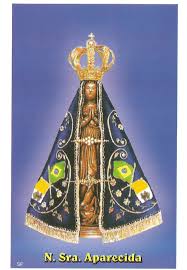 A secretaria Humbelina estará no escritório da paróquia para atender em Português, nas segundas-feiras e quartas-feiras, das 9:00 AM-3:00 PM e sextas-feiras das 9:00AM-2:00PM.GRUPOS E MINISTÉRIOS NA NOSSA COMUNIDADETodos somos convidados a participar e fazer parte destes grupos! Assim poderemos continuar a ser uma comunidade vibrante, mostrando o que há em nos’ de melhor para oferecer com a nossa diversidade e costumes diferentes. Neste boletim destacaremos o Grupo de Oração Aguas Viva. Grupo de Oração Agua Viva. A nossa devoção e’ ao Divino Espirito Santo. O nosso Carisma e’ Louvor e Adoração. Nossas orações são espontâneas. Aquela que nasce do mais íntimo de nosso coração. O Grupo de Oração Agua Viva, acontece todas as quartas feiras as 8:00 PM. Primeiro assistimos a Santa Missa as 7:30, apos’ a Missa rezamos o Terço e ali entregamos nas mãos de N.Sra. tudo que trazemos em  nosso coração naquele dia, fazemos um grande louvor com música e orações e também invocamos a presença do Espirito Santo no meio de nós. Passando todo esse momento de entrega na presença do Pai, Filho e Espirito Santo, fazemos um momento com a palavra, pegando numa passagem Bíblica, (estudada antes em casa) e ali fazemos uma pequena interpretação da mesma. Terminamos com um canto final, orações de agradecimento, e o abraço da paz.Toda terceira quarta-feira do mês damos lugar a adoração do Santíssimo. Também sempre recebemos pregadores vindo de outras comunidades, especialmente do Brasil.----------------------------------------------------------------------------------CONVÍVIO O grupo de São Vincent de Paul esta’ a promover um convívio para um pouco de divertimento num estúdio de arte onde poderá criar uma obra de arte. O local e’: The Family Art Studio, Artist People 712 Rt. 18 North, East Brunswick no Sabado 18 de Junho das 2:00 PM – 4:00PM. Veja a página no boletim em Inglês para maiores informações.---------------------------------------------------------------------------------- ENVELOPES DE OFERTORIOQueremos lembrar que os envelopes de ofertório deverão ser usados para podermos comprovar que frequentam a Missa e que são membros ativos da Igreja. Obrigado!----------------------------------------------------------------------------------Durante os meses do Verão muitos de nos’ viajamos para passar ferias muito merecidas. No entanto a nossa paróquia continuara’ precisando do nosso apoio financeiro. Por favor não deixamos de fazer a nossa contribuição para a manutenção da paróquia. Obrigado!----------------------------------------------------------------------------------O resultado do ofertório será publicado no próximo boletim.INTENÇÕES DAS MISSAS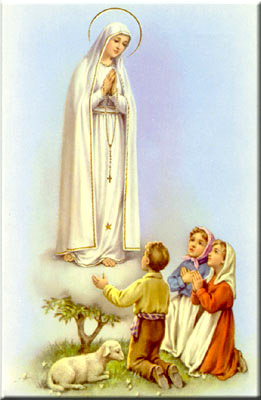 +Sábado 11 de Junho – Joaquina de Jesus e esposo+Domingo 12 de Junho-Evangelina de Jesus+Quarta-feira 15 de Junho- Paulo Martins e tios +Sábado 18 de Junho- Carmelina Noboa +Domingo 19 de Junho- Maria da Luz Reboca----------------------------------------------------------------------------------PAPA: SACERDOTE É PASTOR, NÃO INSPETOR DO REBANHO“O Coração do Bom Pastor é a própria misericórdia, revela que o seu amor não tem limites… É um Coração que está inclinado para nós, concentrado especialmente sobre quem está mais distante”, disse o Papa, convidando os padres a se perguntarem para onde está orientado seus corações, o tesouro que procuram.O Pontífice explicou que os tesouros insubstituíveis do Coração de Jesus são dois: o Pai e os homens. Do mesmo modo, o coração do sacerdote não olha para si mesmo, mas está fixo em Deus e nos irmãos. “Já não é ‘um coração dançarino’, que se deixa atrair pela sugestão do momento ou que corre daqui para ali à procura de consensos e pequenas satisfações; ao contrário, é um coração firme no Senhor, conquistado pelo Espírito Santo, aberto e disponível aos irmãos”.Outra proposta do Papa aos sacerdotes foi a de treinar as três ações contidas nas Leituras de hoje: procurar, incluir e alegrar-se.Francisco ressaltou que assim como Deus em pessoa procura as suas ovelhas, sem se deixar atemorizar pelos riscos, o coração do padre, depois que as encontra, se esquece do cansaço e as carrega aos ombros, cheio de alegria. Não vive fazendo a contabilidade do que tem e das horas de serviço: não é um contabilista do espírito; é um pastor, não um inspetor do rebanho; dedica-se à missão, não a cinquenta ou sessenta por cento, mas com todo o seu ser. É obstinado no bem e como todo o bom cristão, está sempre em saída de si mesmo.Sobre a necessidade de incluir, o Papa disse que Cristo ama todas as suas ovelhas, nenhuma lhe é desconhecida. Da mesma forma é o sacerdote de Cristo: inclui, e quando tem que corrigir, é sempre para aproximar; não despreza ninguém, está pronto a sujar as mãos por todos. Não repreende quem deixa ou perde a estrada, mas está sempre pronto a reintegrar e a recompor as contendas. E sobre a alegria, Francisco explicou que ela nasce do perdão, da vida que ressurge. Essa é também a alegria do sacerdote, transformado pela misericórdia que dá gratuitamente. Na oração, experimenta a força do amor de Deus e permanece sereno interiormente.O Papa concluiu sua homilia com um lembrete aos padres: “Na Celebração Eucarística, reencontramos todos os dias nossa identidade de pastores. Cada vez podemos fazer nossas as suas palavras: ‘Este é o meu corpo que será entregue por vós’. É o sentido da nossa vida, são as palavras com que, de certa forma, podemos renovar diariamente as promessas da nossa Ordenação. Doar a vida unidos a Jesus é a fonte da nossa alegria”.